INDICAÇÃO Nº 7171/2017Indica ao Poder Executivo Municipal a agilização de consulta com médico ortopedista para a munícipe Claudenice Pereira da Silva Cardoso, moradora no Parque Olaria.Excelentíssimo Senhor Prefeito Municipal, Nos termos do Art. 108 do Regimento Interno desta Casa de Leis, dirijo-me a Vossa Excelência para indicar que, por intermédio do Setor competente, a agilização de consulta com médico ortopedista para a munícipe Claudenice Pereira da Silva Cardoso, moradora no Parque Olaria.Justificativa:                     A munícipe procurou por este vereador reivindicando a agilização de consulta com médico ortopedista. Ela fazia tratamento com profissional que deixou a Secretaria de Saúde. Reclama que vai na UBS do Roberto Romano e lá encaminha para o Centro Médico de Especialidades que, por sua vez, não marca a consulta. Está há vários meses aguardando agendamento e precisa dar continuidade ao tratamento. Dados da munícipe: Claudenice Pereira da Silva Cardoso, Parque Olaria (19) 3463-5060 e (19) 99310-0082.                        Plenário “Dr. Tancredo Neves”, em 04 de setembro de 2017.José Antonio Ferreira“Dr. José”-vereador-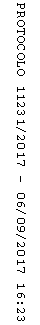 